Indiana Department of Correction, Division of Youth Services2022 Juvenile Detention Inspection - Compliance Report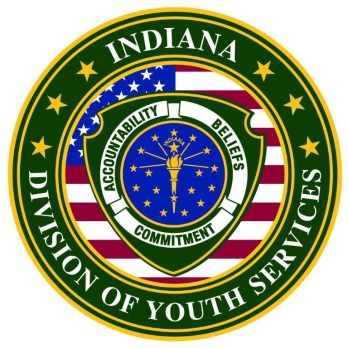 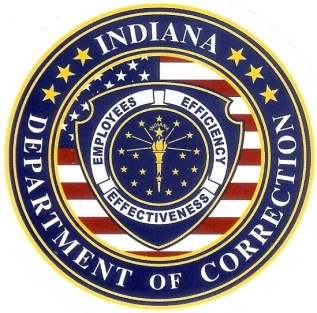 Robert J. Kinsey Youth Center701 S. Berkley Rd.Kokomo, In 46901__________________________________________________________AuditorsRachel McCaffrey, Director of Juvenile Detention Inspections, Indiana Department of CorrectionKristin Herrmann, Youth Law T.E.A.M. of IndianaIndiana Department of CorrectionDivision of Youth Services302 W. Washington St. Rm. E334, Indianapolis, IN 46204Indiana Department of Correction, Division of Youth Services2022 Juvenile Detention Inspection - Compliance ReportFacility: 	Robert J. Kinsey Youth Center		701 Berkley Road		Kokomo, IN  46901 On-Site Inspection Dates:  May 10, 2022 and September 22, 2022 Certification Completed By:		Rachel McCaffrey            	Director of Juvenile Detention InspectionsDivision of Youth Services, Indiana Department of Correction(812) 929-3980, rmccaffrey@idoc.in.gov		Crissy Simmons		Director of External Relations		Division of Youth Services, Indiana Department of Correction		(317)450-6507, csimmons@idoc.in.govINTRODUCTION The 2022 annual juvenile detention facility audits conducted by the IDOC, Division of Youth Services included two on-site facility inspections, staff and youth interviews, and a file review of 2021 documents of the state detention standards.  Detention facilities were audited on the three hundred and one (301) enacted Indiana Juvenile Detention Facility Standards.  Since new, proposed standards were in the process of being promulgated, detention facilities had the option of submitting documentation under the enacted citations for the three hundred and one (301) standards or the corresponding two hundred and thirty-seven (237) proposed standards. Robert J. Kinsey Youth Center chose to provide documentation corresponding to the two hundred and thirty-seven (237) proposed juvenile detention facility standards in 2022, for their 26th annual detention inspection.  Of the two hundred and thirty-seven (237) standards audited, sixteen (16) standards require mandatory compliance and the remaining two hundred and twenty-one (221) are recommended standards.  Compliance with 100% of the mandatory standards and 90% of the recommended standards is required to attain “Full Compliance.” Again, Centers that chose to be audited on the proposed detention standards were only required to meet the expectation of the current detention standards. Robert J. Kinsey Youth Center chose to also provide documentation on the extra standards with exclusively new requirements.  The breakdown of each audit listed below is only reflective of the current standards.FACILITY INFORMATIONHoward County 2022 AuditWas the facility required to implement a corrective action plan as a result of the audit? NO/YESCONCLUSIONRobert J Kinsey Youth Center chose to be audited on the proposed standards, which corresponds with the current (301) detention standards and received a score of 100% compliance with the mandatory standards and 94.95% of the recommended standards. The facility received a separate scoresheet indicating their level of compliance with the new proposed detention standards.Therefore, Robert J Kinsey Youth Center is in compliance with the 2022 Indiana Detention Center Standards Audit performed by the Indiana Department of Correction, Division of Youth Services. A certificate of compliance will accompany this report, which becomes public information ten (10) days from the date of mailing Please contact me at (812) 929-3980 should you have any questions concerning this report. Respectfully submitted,Rachel McCaffreyDirector of Juvenile Detention Inspections Indiana Department of Correction/Division of Youth Services cc:	Crissy Simmons, Director of External Relations, IDOC           	Honorable Lynn Murray, Circuit Court  	Mary Cates-Cullison, Director  	pursuant to 210 IAC 8-1-5(f)FileFacility county:Howard Governing authority:Judge Circuit Court   Name of facility administrator:Jeffrey LipinskiDetention Director:Jeffrey LipinskiDetention facility’s mission:Rated capacity:20Population during on-site visits:10 and 8Average daily population for the last 12 months:10Average length of stay for the last 12 months: 25 daysMinor upgrades since last audit (i.e. painting, flooring, bedding, furnishings):New blankets and mattresses purchased and maintenance painted post side.Major upgrades since last audit (i.e. plumbing, electrical, security system):NoneDe-escalation techniques training:Crisis Prevention Interventions (CPI)  Physical force techniques training:Crisis Prevention Interventions (CPI) Chemical agents permitted:YesName of food service provider:Meals are prepared in-house.Name of food service supervisor:Michelle AllenName of health care authority individual or agency and license/certification:Linda Sardin, RNDanielle Pingleton, LPNName of mental health care authority individual or agency and license/certification:Mary K. Cates-Cullison, LCSW, LCACEducation Services:Services are provided by Kokomo School Corporation, which provides 1 licensed teacher and 1 degreed teacher for 35 hours per week. Youth receive instruction through Plato Virtual School, exchange of books and assignment’s with local school of record, as well as the Indiana High School Equivalency Test. Kinsey does not receive Title 1 funds.May 10, 2022Howard County First Site VisitInspectorsRachel McCaffrey, Kristin Herrmann, and Danielle ZagoneFacility Tour: The facility tour was conducted by detention supervisor, Tracy Malone. Youth Interviews:Two youth were interviewed.Youth interviews consisted of questions regarding procedure about safety, medical, mental health, programming, education, kitchen, due process, and intake.Youth Responses: Both youths interviewed expressed that they felt safe and heard in the facility. Each youth was asked about the intake process and stated they received all the proper items (clothing, hygiene items, etc.). Both youth said they enjoyed the education program and were receiving help when needed.Staff Interviews:Two youth were interviewed.Youth interviews consisted of questions regarding procedure about safety, medical, mental health, programming, education, kitchen, due process, and intake.Staff Responses:Both staff were well versed in proper emergency protocols and what actions to take in the event of a fire/need for a full evacuation. Both staff were versed in the intake process and talked about the required training they both received in all areas but focusing on suicide prevention and safety.September 22, 2022 Howard County Second Site VisitInspectorsRachel McCaffrey and Kristin HerrmannFacility Tour:The facility tour was conducted by detention supervisor, Tracy Malone. Youth Interviews:Two youth were interviewed.Youth interviews consisted of questions regarding procedure about safety, medical, mental health, programming, education, kitchen, due process, and intake.Youth Responses: Both youth stated that they felt safe in the facility and that the staff were fair. They both were asked if they received a handbook with the facility’s rules and expectation and stated that they had received it and understood the rules. If they ever needed a refresher there is a copy on each unit available for their use.Auditor(s):
Kristin HerrmannHoward County Standards AuditAdministration and ManagementStandardsSixty-Two Total Standards, 62 RecommendedNumber of Standards in Compliance: 61Number of Standards in Non-Compliance: 0Number of Standards Not Applicable: 1Recommended Action for Non-Compliant Administration and Management Standards:Not ApplicableSafety Standards Thirty-Four Total Standards, 6 Mandatory and 28 RecommendedNumber of Standards in Compliance: 34Number of Standards in Non-Compliance: 0Number of Standards Not Applicable: 0Recommended Action for Non-Compliant Safety Standards:Not ApplicableSecurity StandardsTwenty-Three Total Standards, 23 RecommendedNumber of Standards in Compliance: 23Number of Standards in Non-Compliance: 0Number of Standards Not Applicable: 0Recommended Action for Non-Compliant Security Standards:Not ApplicableJustice and Order StandardsThirty-Seven Total Standards, 37 RecommendedNumber of Standards in Compliance: 27Number of Standards in Non-Compliance: 10Number of Standards Not Applicable: 0Recommended Action for Non-Compliant Justice and Order Standards:8-6-12, 8-6-13, 8-6-14, 8-6-15, 8-6-16, 8-6-17, 8-6-18, 8-6-19, 8-6-20, 8-6-21: Noncompliant due to Due Process not offered to detention youth.Food Service and HygieneNineteen Total Standards, 3 Mandatory and 16 RecommendedNumber of Standards in Compliance: 19Number of Standards in Non-Compliance: 0Number of Standards Not Applicable: 0Recommended Action for Non-Compliant Food Service and Hygiene Standards:Not ApplicableMedical StandardsTwenty-Eight Total Standards, 7 Mandatory and 21 RecommendedNumber of Standards in Compliance: 28Number of Standards in Non-Compliance: 0Number of Standards Not Applicable: 0Recommended Action for Non-Compliant Medical Standards:Not ApplicableMental Health StandardsSix Total Standards, 6 RecommendedNumber of Standards in Compliance: 6Number of Standards in Non-Compliance: 0Number of Standards Not Applicable: 0Recommended Action for Non-Compliant Mental Health Standards:Not ApplicablePrograms and Services StandardsTwenty Total Standards, 20 RecommendedNumber of Standards in Compliance: 19Number of Standards in Non-Compliance: 1Number of Standards Not Applicable: 0Recommended Action for Non-Compliant Programs and Services Standards:8-10-13: Noncompliant due to large muscle activity and structured leisure time not consistently offered to youth.Education StandardsSix Total Standards, 6 RecommendedNumber of Standards in Compliance: 6Number of Standards in Non-Compliance: 0Number of Standards Not Applicable: 0Recommended Action for Non-Compliant Education Standards:Not Applicable